SpeiseplanWoche vom 16.09. – 20.09.19Montag : 	Würstchengulasch mit Reis  Dienstag : 	ABC- NudelsuppeMittwoch : 		Rinderfrikadellen mit Blumenkohl/ Romanesco und Salzkartoffeln Donnerstag : 	Kartoffelauflauf mit GemüseFreitag:	Nudelauflauf mit Thunfisch 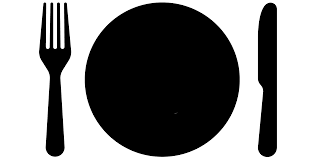 